           UTW ŁAZY ZAPRASZA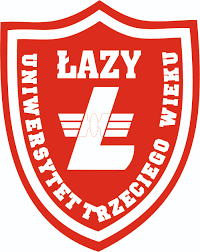                           NA JUBILEUSZOWĄ INAUGURACJE ROKU AKADEMICKIEGO 2022/2023    20.10.2022 godz.16.00  Sala Widowiskowa MOK w ŁazachChcesz realizować swoje pasje, pogłębiać wiedzę, poszerzać horyzonty, uprawiać sport, aktywnie spędzać czas? Proponujemy zajęcia w sekcjach: kulinarnej, pływackiej, plastycznej, brydż, nordic walking, sportów wodnych, modelkach, rytm-muzyka-taniec, gimnastyki ogólnej, tenisa stołowego, przełaje rowerowe, lektorat języka angielskiego. Dołącz do nas już w tym roku akademickim 2022/2023. Osoby chętne, które  chcą być naszymi studentami mogą pobrać deklarację przystąpienia na stronie www.utwlazy w zakładce deklaracja lub w holu budynku KTS w Łazach ul. Spółdzielcza 1. Wypełnione deklaracje można przesłać drogą elektroniczną na mail utw@utwlazy.pl , lub wrzucić do skrzynki w holu budynek KTS w Łazach ul. Spółdzielcza 2.Statut UTW w Łazach        § 6.Działalność Stowarzyszenia ma na celu:
a/ zachowanie i zwiększenie intelektualnej, psychicznej i fizycznej sprawności członków Stowarzyszenia,b/ prowadzenie edukacji w różnych dziedzinach nauki – w formie wykładów, seminariów,  lektoratów języków obcych itp.,
c/ propagowania komunikacji społecznej,
d/ aktywizacja społeczna osób starszych,e) rozwój indywidualnych zainteresowań,
f) propagowanie turystyki, krajoznawstwa i ochrony zabytków.§8.Przy przyjmowaniu członków stosowana jest zasada tzw. „drzwi otwartych”. Osoba fizyczna ubiegająca się o członkostwo, składa Zarządowi deklarację przystąpienia do Stowarzyszenia oraz wpłaca wpisowe. Członkiem zwyczajnym może zostać obywatel Rzeczypospolitej Polskiej, mający pełną zdolność  do czynności prawnych, niepozbawiony praw publicznych, akceptujący cele statutowe Stowarzyszenia.  § 11.
Członek zwyczajny zobowiązany jest do: aktywnego uczestnictwo w pracach Stowarzyszenia i realizacji jego celów,popierania i promowania działań Stowarzyszenia, zmierzających do wzrostu znaczenia jego roli w środowisku,przestrzegania statutu, regulaminów i uchwał władz Stowarzyszenia, jak również obowiązujących przepisów prawa,  regularnego opłacania składek i innych świadczeń obowiązujących w Stowarzyszeniu.ZAPRASZAZARZĄD I RADA ORGANIZACYJNA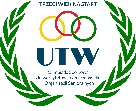 lp.Imię Nazwisko                     SekcjaPlan zajęć1Alicja Dryka                         PlastycznaPoniedziałek godz.16.00Budynek KTS  prac plast. Poddasze 2.Grażyna Tokarska               TurystycznaKontakt telefoniczny info strona www.utwlazy.pl3.Bogusława Dudek                KulinarnaKontakt telefoniczny info strona www.utwlazy.pl4.Magda Grzegorczyk             KulturaKontakt telefoniczny info strona www.utwlazy.pl5.Wiesława Iwińska                KabaretSpotkania wg .potrzeb6.Małgorzata Ziaja                Modelki 50+                                          Sporty ZimoweSpotkania co drugi czwartek godz.Kontakt telefoniczny info strona www.utwlazy.pl7. Dorota Zieleniec        RTM (rytm, muzyka, taniec)Poniedziałki godz.16.00KTS duża sala od 07.11.20228.Tomasz Jurecki       Lektorat języka angielskiego                                              Zajęcia w poniedziałkiSpotkanie organizacyjne w KTS 24.10.2022 godz.16.00 duża sala od 07.11 godz.9.00-12.00 9.Teresa Łukasik                    Rowery NW 70+10.Zofia Wutka                  Tenis stołowyponiedziałek godz: 17.00-19.00 ;    środa godz: 9.00-11.00 duża sala KTS11.Elżbieta Makuch                BrydżWtorki i czwartki godz.15.00 mała sala KTS parter12.Maria Merta            Gimnastyka w  wodziePark Wodny Jura  godz. środa godz.17.0014.Lidia Zimoch                Gimnastyka ogólnaWtorek i piątek godz.17.00Duża sala KTS15.Bogdan Męcik         Łucznictwo, Sporty WodneŚroda godz.17.00 Budynek KTS   Poddasze16.Bogdan Radko             StrzelectwoTreningi indywidualne17Maria Węgiel                   Nordik WalkingKontakt telefoniczny info strona www.utwlazy.pl18.Urszula Marzec              Pływanie   Park Wodny Jura w Łazachponiedziałek 19.00-21.00piątek 13.00-15.0019.Marek Zieleniec           Przełaje roweroweSpotkania w weekendyKontakt telefoniczny 880 324 349